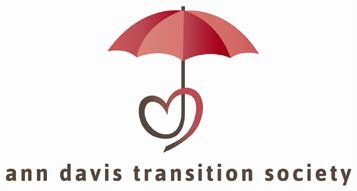 Ann Davis Transition SocietyJob Title: Children’s CounsellorJob Site: Ann Davis Transition Society, Administration office, ChilliwackReports to: Senior Clinician/ Executive DirectorHours: 4 days per week, 28 – 35 hoursSalary Range: Competitive with benefits after 3 monthsJob Posting Closing Date: Open until filledTo Apply: Email cover letter/CV and resume with 2 references: Children’s Counsellor Position in subject line to HR@anndavis.org. Position Summary: The Children’s Counsellor is responsible for providing psycho-education, support, and trauma processing to children, aged 3-11, who have experienced and/or witnessed domestic violence or high levels of family conflict due to separation/divorce. The children’s counsellor provides support to children and their families through art, play, and psychoeducational methods. Fully participates as Children’s Counsellor and member of multidisciplinary team. Performs other duties as assigned. Reports to the Senior Clinician and Executive Director.Responsibilities:Provide individual short-term counselling to children with diverse needs; in a client-centered manner that assists them in learning to identify, express and deal with the feelings they have experienced as a result of the abuseFacilitate the psychoeducational groups PEACE, for children having experienced family violence, and Children In Between, for children caught in between separated/divorced parentsFacilitate Connect Parent, an attachment based parenting educational groupConduct an intake process that includes assessment of the impacts of abuse on the child, the support needs of the parent who has experienced abuse, and as far as possible, the level of safety/risk to the child.Make referrals to other agencies and services when appropriate.Maintain communication with the Senior Clinician regarding therapy scheduling/rescheduling, absences, missed appointments, client concerns, etc.;Attend monthly supervision sessions in coordination with other ADTS therapists;Maintain appropriate files, records, write-ups, and statistical data for clients who have used the services;Maintain counselling suppliesEducation/Qualifications: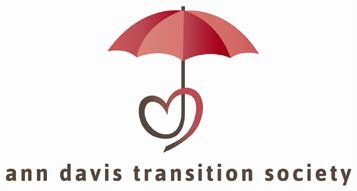 Preference given to Masters in Counselling or Social Work or combined BA with relevant training and experiencePreference given to candidates with certifications/training in art and play therapy methods.Experience working with population of families and children who have experienced abusive relationshipsMust be willing to take the Connect Parent CourseCompetencies:Excellent interpersonal skills; ability to work independently, cooperatively, and from a feminist perspective;In depth knowledge of how domestic violence affects women and children;Demonstrated ability to communicate effectively both verbally and in writing;Ability to work independently, with monthly clinical supervision, and collaboratively with the Ann Davis team;Knowledge of community resources and referrals or willing to learn them;Ability to relate to women and children from diverse backgrounds of culture, class, race, sexual orientation, gender identity, etc.;Familiar with Attachment Theory;Understands the importance of trauma-informed careWorking Conditions:Flexible schedule needed as some occasional evening work will be requiredFour - five day a week positionCounsellor will work from the Chilliwack office, 7 hours/day excluding a one-hour unpaid lunch break.  Required Police Record Check: Vulnerable Sector Criminal Record SearchDrivers AbstractSense of HumorNote: We conduct primary source verification of applicant's credentials including education, training, work history, and licensure.  STATEMENT OF DIVERSITYThe Ann Davis Transition Society, as a leading non-profit organization, respects diversity and foster social inclusion. We strive to deliver inclusive service, affirming the dignity of those we serve regardless of heritage (race, ethnicity, culture, nationality, linguistic origin, place of origin, citizenship, colour, ancestry), education, beliefs, creed (religion, faith, spirituality), gender, gender identity, age, sexual orientation, physical or mental health, physical or cognitive capabilities, socio-economic status and political belief.The Children’s Counsellor will follow the Code of Ethics and the Mission Statement of the Ann Davis Transition Society.